Проводим время с пользой: где мы были мы не скажем (дома), а что делали – покажем)))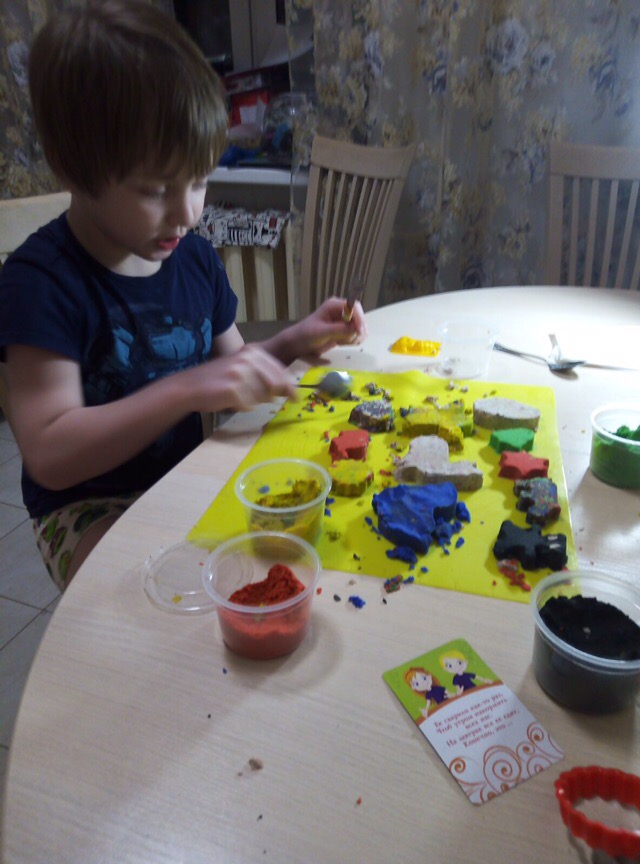 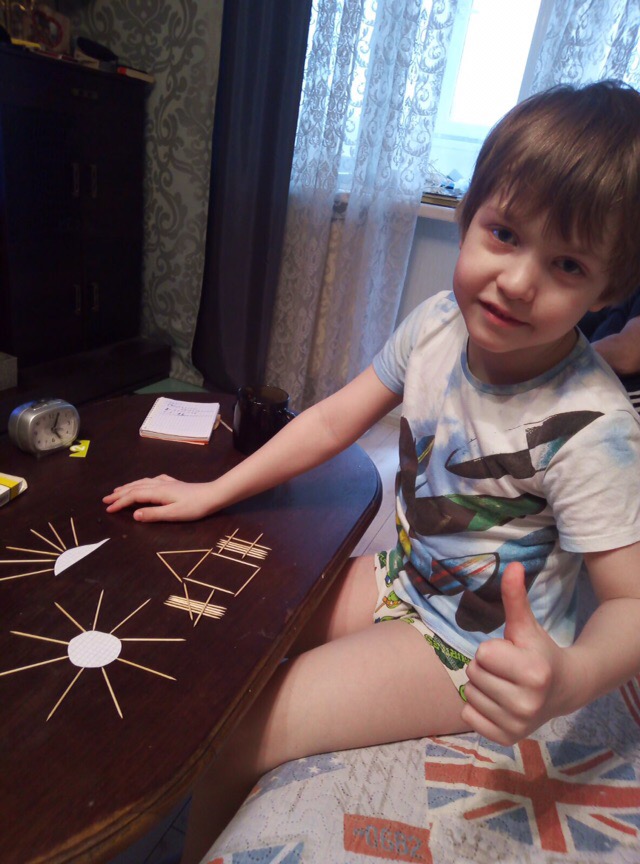 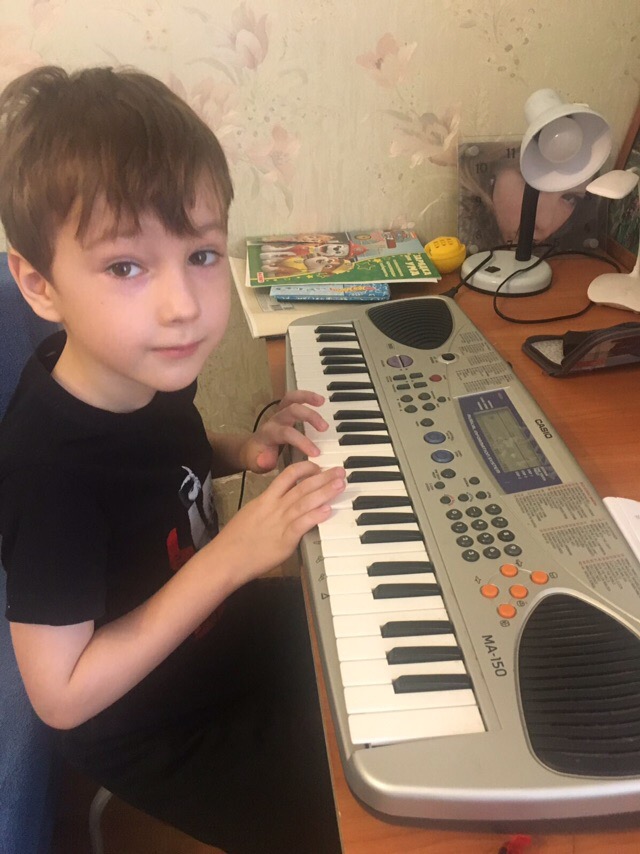 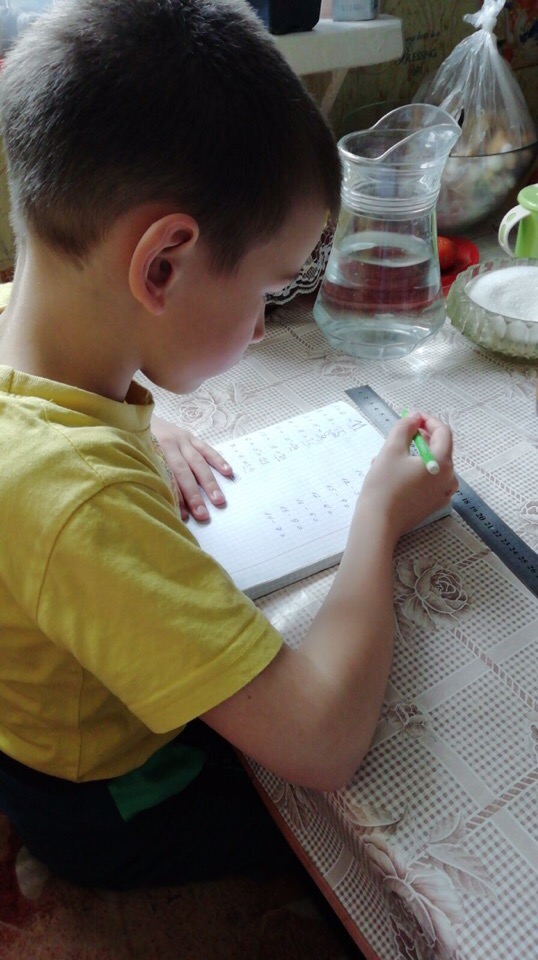 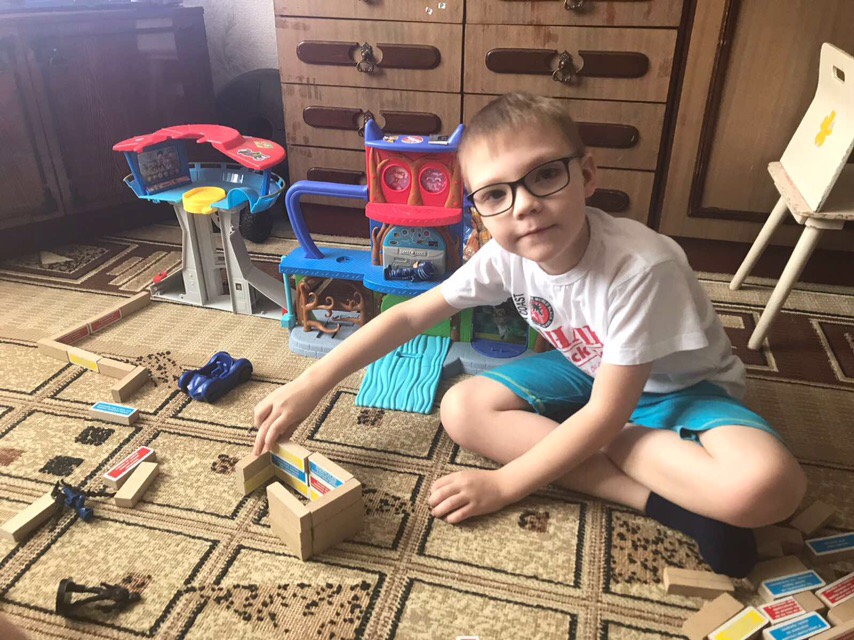 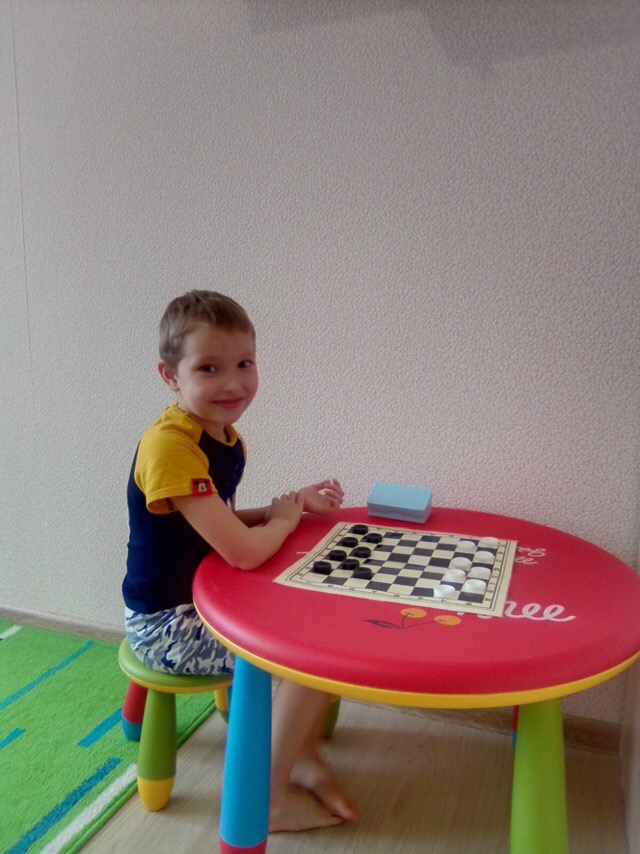 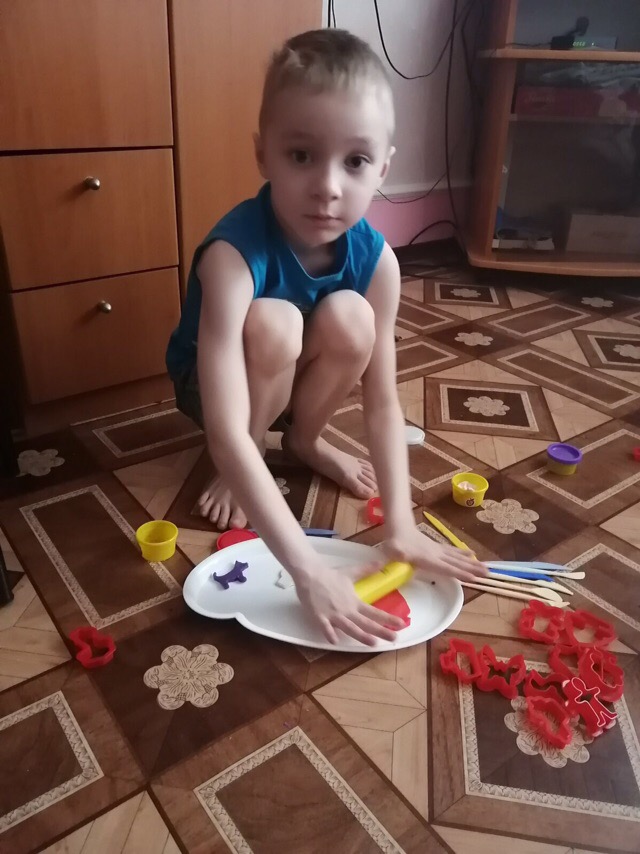 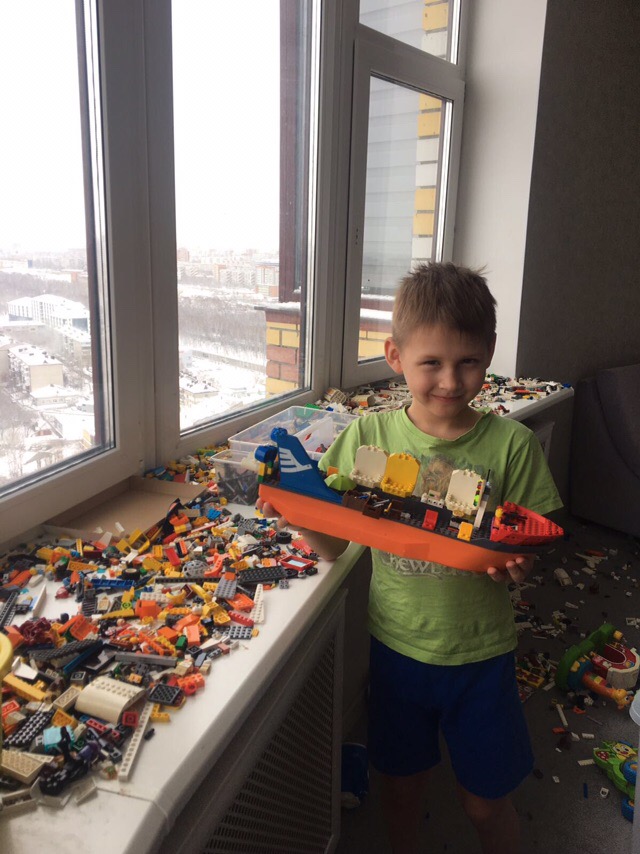 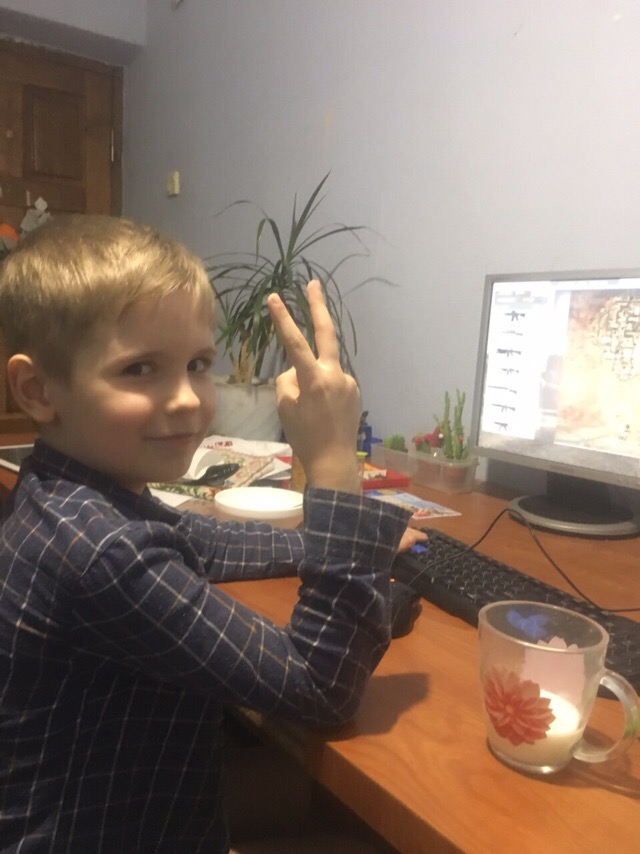 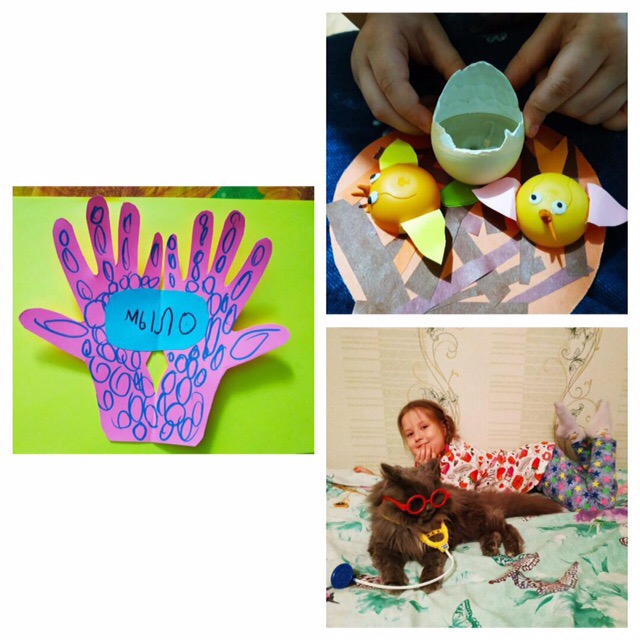 